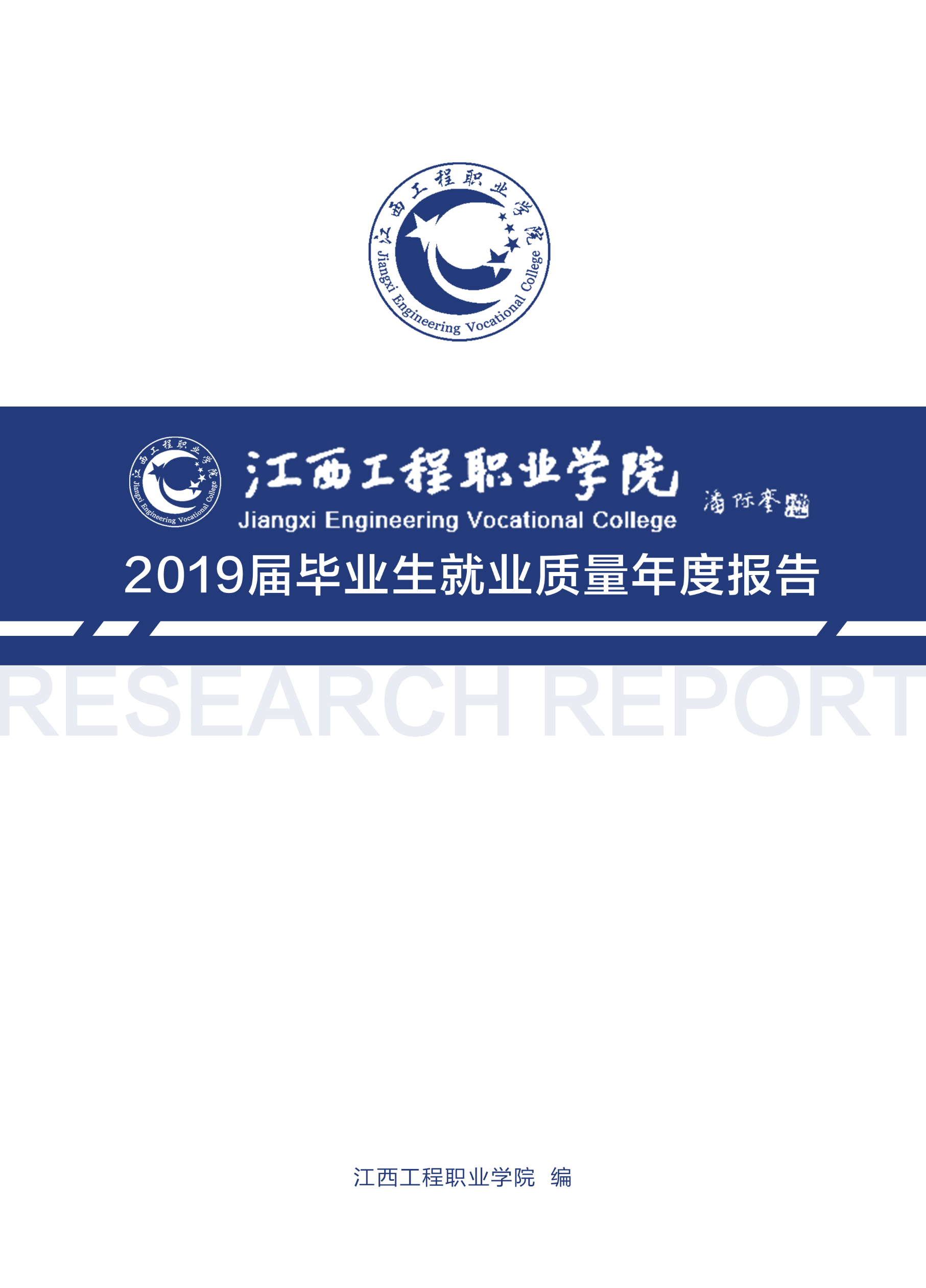 目 录学校概况	I报告说明	III总体结论	1一、毕业生就业率和毕业去向	1二、就业分布	1三、就业质量	2四、对人才培养的评价	3五、对就业指导服务的评价	3第一篇：毕业生就业基本情况	5一、毕业生的规模和结构	5（一）总体规模	5（二）结构分布	5二、就业率及毕业去向	7（一）总体就业率及毕业去向	8（二）各院系/专业的就业率	8（三）不同特征群体就业率及毕业去向	10三、就业流向	11（一）就业地区分布	11（二）重点优势产业就业分布情况	14（三）就业行业分布	14（四）就业职业分布	15（五）就业单位分布	16四、毕业生专项就业分析	16（一）自主创业	16（二）继续深造与出国	19（四）未就业情况	21第二篇：就业工作举措与特点	22一、就业政策供给	22二、就业服务供给	22三、创业指导服务	24四、完善校企合作模式，大力推动校企合作发展	24第三篇：就业质量相关分析	25一、就业待遇与保障	25（一）总体月均收入	25（二）总体社会保障情况	27（三）与单位签约劳动合同情况	27二、工作与专业相关度	28三、就业现状满意度	29四、职业期待吻合度	30五、就业感受	32（一）专业发展前景	32（二）单位发展前景	32（三）工作感受	33六、就业影响因素	34（一）就业因素	34（二）求职收益转化	35（二）求职收益转化	36七、就业质量评价	37第四篇：就业发展趋势分析	39一、近三年规模和就业率变化趋势	39二、近三年就业地区变化趋势	39三、近三年就业行业变化趋势	40四、近三年就业单位变化趋势	41三、近二年薪酬变化趋势	42三、近二年工作与专业相关度变化趋势	43第五篇：对教育教学的相关分析与反馈	44一、毕业生对教育教学的反馈	44（一）毕业生专业认知	44（二）母校认同度评价	45（三）就业指导服务工作评价	46（三）人才培养工作评价	46二、用人单位对教育教学的反馈	50（一）用人单位对毕业生的总体评价	50（二）用人单位对毕业生创新能力评价	51（三）用人单位对毕业生专业能力的评价	52（四）用人单位对学校人才培养的反馈建议	54（五）用人单位对学校就业服务工作的评价	55（六）用人单位招聘需求的反馈	56三、对教育教育的反馈总结与建议	57（一）对招生和专业设置的影响	57（二）对人才培养的影响	58结语	59学校概况江西工程职业学院是江西省人民政府主办的全日制普通高等学校。学院办学历史可追溯到1979年创办的江西省森林工业技工学校和江西广播电视大学1983年开始举办的全日制普通专科。2003年经江西省人民政府批准，江西省森林工业技工学校成建制并入江西广播电视大学。在此基础上，2004年江西省人民政府正式批准成立江西工程职业学院。地理位置优越。学院位于南昌市西湖区安石路69号，是南昌市中心城区唯一一所高职学院。学院东沿抚河公园，南临象湖公园，西靠洪城大市场，北望名楼滕王阁，是一所环境优美的景观园林式文明院校。学习之余，一出校门，从东、北、西三方向就可步入都市生活区，是莘莘学子学习、生活的理想场所。办学理念先进。学院致力于“以信息技术为支撑，以开放融合为手段，培养‘工、商融通’型高素质技术技能人才”。“开放融合”就是充分发挥“校企双主体”育人机制，实现学校与企业深度合作、专业与市场有机相融、证书与行业紧密对接、教学与生产有效结合。“工、商融通”就是充分发掘学院教育资源，以辅修专业、开通识课等形式培养“就业领域广、发展空间大、可持续性强”的高素质技术技能人才。学院的办学理念得到中国科学院院士潘际銮、中国科学院院士杨叔子、全国著名高等教育评估专家胡显章等专家的充分肯定，并为学院题名题词。办学条件优越。学院是教育部首批教育信息化试点高校，教学手段现代化，建有全省最先进的现代化远程开放教学系统，拥有教育部、财政部计算机应用实训中心1个，教育厅、财政厅计算机技术实训中心1个，教育部专业服务产业能力重点建设专业（建筑工程技术）1个，省职业教育技能实训基地4个（电子商务、数控技术、建筑工程和物联网应用技术）。学院依托远程开放教育网络，建有20多个仿真实训室和集学生实训、技能鉴定、社会服务等功能于一体的现代化实训体验中心。让学生不出校园，即能体验职场氛围，熟悉职场过程、学习职场技能，适应职场岗位需要。师资力量雄厚。学院拥有一支以全国优秀教师、江西省教学名师、江西省学科带头人、江西省中青年骨干教师和企业工程师（师傅）为骨干的“双师”型教师队伍。现有专任教师369人，其中教授20人、副教授112人，享受国务院特殊津贴2人，全国优秀教师2人，江西省高校中青年学科带头人2人，江西省高校中青年骨干教师5人，聘请企业兼职教师70多人。专业门类齐全。学院设有信息工程分院、环境与建筑工程分院、机电工程分院、会计分院、人文艺术体育分院、电子商务分院六个专业学院。专业门类以工科类为主，兼有财经、旅游、文化教育、艺术设计传媒类共35个专业。几年来，学院教学质量工程建设成效显著，已建成教育部专业服务产业重点建设专业1个，江西省省级特色专业1个，江西省人才培养创新实验区专业2个；省级精品课程9门。就业渠道畅通。学院与全国60多家企业成立“校企合作联盟理事会”，为学生提供优质、便利的实习实训和顶岗就业。毕业生深受用人单位欢迎，就业率稳居全省中上水平，就业质量名列全省前列。学院秉承“厚德敏行、博雅精工”的校训，弘扬“自强、求知、有为”的校风，以有效满足学生成长、成才、成功需要为原则，搭建多条“通本”通道。学院正以优质的办学资源，优秀的教学质量，优良的毕业生安置，为建设“综合性、特色化、高水平、开放融合式”现代高等职业学院而不断努力。报告说明为全面反映毕业生的就业状况，建立起就业与人才培养良性互动的长效机制，学校根据《教育部办公厅关于编制发布高校毕业生就业质量年度报告的通知》（教学厅函〔2013〕25号）和《教育部关于做好2019届全国普通高等学校毕业生就业创业工作的通知》（教学〔2018〕8号）相关文件精神的要求，结合学校实际情况，编制和正式发布《江西工程职业学院2019届毕业生就业质量年度报告》。本报告数据来源于两个方面：1.江西工程职业学院就业信息管理系统。数据统计截止日期为2019年8月31日。使用数据主要涉及毕业生的规模和结构、就业率、毕业去向、就业流向等。2.江西省教育厅高校毕业生就业工作办公室网络问卷调查数据。调研面向全校2019届毕业生，有效问卷回收率为73.18%；使用数据涉及就业相关分析及对教育教学的反馈部分。用人单位调研数据，面向本校毕业生所在用人单位；使用数据涉及用人单位对毕业生满意度及能力评价、用人单位对学校就业创业服务工作评价等部分。总体结论一、毕业生就业率和毕业去向江西工程职业学院2019届毕业生中超八成毕业生实现就业，就业率为80.12%。毕业去向分布详见下图。图1  2019届毕业生就业率及毕业去向二、就业分布学校2019届毕业生中超六成毕业生选择在江西省内就业，服务本地经济发展；就业行业以“其他服务业”和“土木工程建筑业”为主；就业职业呈多元化分布；就业单位以“其他企业”为主。图2  2019届毕业生就业分布三、就业质量学校2019届毕业生就业现状满意度为87.18%，专业相关度为73.83%，职业期待吻合度为85.16%，月收入为3917.97元。图3  2019届毕业生就业质量四、对人才培养的评价学校2019届毕业生对母校推荐度为54.29%，对人才培养满意度为91.90%，对课程安排合理性满意度为91.71%，对教师授课水平满意度为96.04%，对实践教学满意度为88.86%。图5  2019届毕业生对人才培养的评价五、对就业指导服务的评价学校2019届毕业生认为母校在就业指导服务方面最需要加强是“就业/创业技能培训”（21.28%）、“职业选择咨询/辅导”（17.37%）、“面试指导与训练“（14.64%）。图6   2019届毕业生对就业指导服务的评价第一篇：毕业生就业基本情况一、毕业生的规模和结构（一）总体规模江西工程职业学院2019届毕业生共1484人。其中，男生1093人，占毕业生总人数的73.65%；女生391人，占毕业生总人数的26.35%，男女性别比为2.80:1，男生比例偏高；省内生源为主，共1371人，占比为92.39%。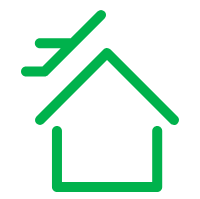 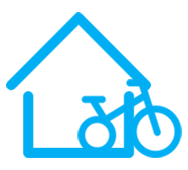 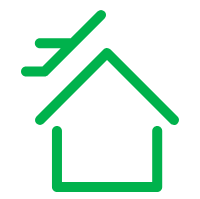 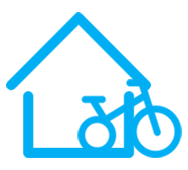 图1- 1  2019届毕业生男女比例（左图）及省内外生源比例（右图）表1- 1  2019届毕业生男女生及省内外生源分布数据来源：江西工程职业学院就业信息管理系统。（二）结构分布学院结构：学校2019届毕业生共分布在6个院系23个专业。其中，信息工程学院、环境与建筑工程学院和会计学院的毕业生人数位居前三，人数占比分别为22.91%、22.78%和18.73%。具体分布详见下表。表1- 2  2019届毕业生学院及专业分布注：因四舍五入保留两位小数，各分项占比之和可能存在±0.01%的误差。数据来源：江西工程职业学院就业信息管理系统。困难生结构：2019届毕业生中，困难生53人，占毕业生总人数的3.57%；非困难生1431人，占毕业生总人数的96.43%。图1- 2  2019届毕业生困难生结构数据来源：江西工程职业学院就业信息管理系统。民族结构：学校2019届毕业生中，汉族毕业生1471人，占比为99.12%；少数民族毕业生13人，占比为0.88%。图1- 3  2019届毕业生民族结构数据来源：江西工程职业学院就业信息管理系统。二、就业率及毕业去向就业率是反映大学生就业情况和社会对学校毕业生需求程度的重要指标和参考依据，根据教育部发布的《教育部办公厅关于进一步加强和完善高校毕业生就业状况统计报告工作的通知》，高校毕业生的就业率的计算公式为：毕业生就业率=（已就业毕业生人数÷毕业生总人数）×100.00%。（一）总体就业率及毕业去向截止到2019年8月31日，学校2019届毕业生就业率为80.12%，基本实现充分就业。从具体毕业去向来看，“签就业协议形式就业”为毕业生主要去向选择，占比为79.72%。表1- 3  2019届毕业生毕业去向分布注：就业率=(签就业协议形式就业人数+升学人数+从事非企业创业人数)÷毕业生总人数×100.00%。数据来源：江西工程职业学院就业信息管理系统。（二）各院系/专业的就业率各学院的就业率：学校2019届毕业生分布在6个学院。其中，环境与建筑工程学院毕业生的就业率最高，达到89.35%；其次为会计学院（89.21%）和人文艺术体育学院（88.51%）；而机电工程学院、电子商务学院就业率相对较低，均低于学校就业率平均水平。图1- 4  2019届各院系毕业生就业率数据来源：江西工程职业学院就业信息管理系统。各专业的就业率：学校2019届毕业生分布在23个专业；其中，旅游管理、建设工程监理、财务管理、环境艺术设计、园林工程技术、建筑工程技术专业毕业生的就业率均达到91.24%及以上。旅游管理和建设工程监理专业毕业生就业率高达100%，实现了完全就业。而市场营销、机械设计与制造、电子商务、数控技术、空中乘务专业毕业生就业率均低于60%及以下，均远远低于学校就业率平均水平。具体就业率分布详见下表。表1- 4  2019届各专业毕业生就业率数据来源：江西工程职业学院就业信息管理系统。（三）不同特征群体就业率及毕业去向汉族/少数民族：汉族毕业生和少数民族毕业生的就业率分别为80.01% 、 92.31% ，具体毕业去向详见下表。表1- 5  2019届汉族/少数民族毕业生毕业去向及就业率注：单位就业包括签就业协议形式就业、签劳动合同形式就业、国家基层项目就业和应征义务兵。数据来源：江西工程职业学院就业信息管理系统。性别：女生和男生就业率分别为81.84%、79.51%，具体毕业去向详见下表。表1- 6  2019届不同性别毕业生毕业去向及就业率注：单位就业包括签就业协议形式就业、签劳动合同形式就业、国家基层项目就业和应征义务兵。数据来源：江西工程职业学院就业信息管理系统。困难生：非困难生和困难生就业率分别为79.80%、88.68%，具体毕业去向详见下表。表1- 7  2019届不同困难生类别毕业生毕业去向及就业率注：单位就业包括签就业协议形式就业、签劳动合同形式就业、国家基层项目就业和应征义务兵。数据来源：江西工程职业学院就业信息管理系统。三、就业流向（一）就业地区分布就业区域分布：学校2019届毕业生主要选择在江西省就业（63.40%），服务地方经济发展；省外就业人数较多的地区为广东省（12.00%）和浙江省（9.81%）。图1- 5  2019届毕业生就业地区分布数据来源：江西工程职业学院就业信息管理系统。中西部就业地区分布：学校2019届毕业生选择在中部地区就业共772人，占比为65.26%；选择在西部地区就业共29人，占比为2.45%。表1- 8  2019届毕业生中西部地区就业情况分布数据来源：江西工程职业学院就业信息管理系统。省内就业城市：学校2019届在江西省就业的毕业生主要流向了南昌市（65.60%），其次是上饶市（6.40%）、九江市（5.87%）。图1- 6  2019届毕业生省内主要就业城市分布注：图中为就业人数排名前10的省内就业城市。数据来源：江西工程职业学院就业信息管理系统。生源地与就业地域交叉分析：省内生源中，65.96%选择留在江西省就业；34.38%的省外生源也优先考虑在江西省就业，44.79%的省外生源回生源地就业。图1- 7  2019届省内、省外生源毕业生就业地区分布 数据来源：江西工程职业学院就业信息管理系统。（二）重点优势产业就业分布情况学校2019届毕业生重点优势产业就业分布主要集中在“电子信息技术”（19.59%）、“新能源”（3.70%）及“节能环保”（2.29%）。图1- 8  2019届毕业生省内六大重点优势产业就业分布数据来源：江西省教育厅高校毕业生就业工作办公室网络问卷调查数据。（三）就业行业分布学校2019届毕业生就业行业主要集中在“其他服务业”（19.61%）、“土木工程建筑业”（19.19%）及“互联网和相关服务”（9.72%）；这一行业流向与学校专业设置及人才培养定位相符合。图1- 9  2019届毕业生就业量最大的前十个行业分布数据来源：江西工程职业学院就业信息管理系统。（四）就业职业分布学校2019届毕业生所从事的职业主要为“办事人员和有关人员”，占比为20.03% ；其次为“工程技术人员”（18.77%）。图1- 10  2019届毕业生就业量最大的前十个职业分布数据来源：江西工程职业学院就业信息管理系统。（五）就业单位分布学校2019届毕业生主要流向单位类型为“其他企业”，占比达到90.96%；其次为“国有企业”（5.83%）。图1- 11  2019届毕业生就业单位性质分布注：其他企业指除国有企业和三资企业之外的所有企业。数据来源：江西工程职业学院就业信息管理系统。四、毕业生专项就业分析（一）自主创业1.创业人数及比例学校2019届毕业生中，共有2人选择自主创业，创业率为0.13%。根据省教育厅高校毕业生工作办公室网络问卷调查结果显示2019届毕业生中，共有35人自主创业。针对调研结果中自主创业的毕业生进行以下情况分析：创业原因：2019届毕业生选择创业的主要原因是“实现个人理想及价值”（48.57%），其次为“有好的创业项目”（20.00%）。图1-12  2019届毕业生自主创业原因分布数据来源：江西省教育厅高校毕业生就业工作办公室网络问卷调查数据。创业行业：2019届毕业生创业行业呈多元化分布，主要集中在“信息传输、软件和信息技术服务业”。图1- 13  2019届毕业生创业行业数据来源：江西省教育厅高校毕业生就业工作办公室网络问卷调查数据。创业类型：2019届毕业生选择创业的类型是“与人合伙创业”（37.14%），其次为“个人创业”（28.57%）。图1-14  2019届毕业生自主创业类型分布数据来源：江西省教育厅高校毕业生就业工作办公室网络问卷调查数据。创业资金来源：2019届毕业生选择创业的资金主要来源于“父母资助”（48.57%）及“创业扶持基金”（5.71%）。图1-15  2019届毕业生创业资金来源数据来源：江西省教育厅高校毕业生就业工作办公室网络问卷调查数据。创业困难：2019届毕业生在创业准备过程中遇到的困难主要来自于“资金筹备”（27.59%），其次为“社会关系缺乏”（13.79%）和“创业团队组建”（12.07%）。图1-16  2019届毕业生自主创业困难分布数据来源：江西省教育厅高校毕业生就业工作办公室网络问卷调查数据。（二）继续深造与出国1. 升学人数及比例学校2019届毕业生中，共有4人选择国内升学深造，升学率为0.27%。2. 调查的继续深造或出国情况根据省教育厅高校毕业生工作办公室网络问卷调查结果显示2019届毕业生中，共有20人选择继续深造或出国。其中选择国内继续深造的毕业生13人（65.00%），出国（境）实习或工作的毕业生4人（20.00%），出国（境）继续深造3人（15.00%）。图1- 17  2019届继续深造或出国去向分布数据来源：江西省教育厅高校毕业生就业工作办公室网络问卷调查数据。3.继续深造或出国原因学校2019届毕业生选择深造主要的原因为“提升综合能力”（28.57%）、“对专业感兴趣、深入学习”、“提升学历层次”等原因均占比（14.29%）。图1- 18  2019届毕业生选择深造的主要原因数据来源：江西省教育厅高校毕业生就业工作办公室网络问卷调查数据。4.继续深造前后专业的一致性学校2019届毕业生继续深造与原专业一致的比例为52.94%。其中，“比较一致”占比为11.76%、“基本一致”占比为41.18%。可见大部分毕业生仍在本专业或相关专业继续深造。图1-19  2019届毕业生留学专业一致性数据来源：江西省教育厅高校毕业生就业工作办公室网络问卷调查数据。（四）未就业情况未就业原因分析：学校2019届未就业毕业生共295人（占比19.88%）；进一步调查其未就业的原因，主要为“待就业”（50.00%）。图1- 20  2019届未就业毕业生去向分布数据来源：江西省教育厅高校毕业生就业工作办公室网络问卷调查数据。择业困难：学校2019届未就业毕业生择业困难主要由于“求职信息渠道少”（30.42%），其次是“实践经验缺乏”（25.20%），第三是“求职方法技巧缺乏”（15.69%）。图1- 21  2019届未就业毕业生择业困难情况分布数据来源：江西省教育厅高校毕业生就业工作办公室网络问卷调查数据。第二篇：就业工作举措与特点我院毕业生就业工作遵循“从行业需求出发、从社会需要出发”办学方略，认真贯彻落实“以开放融合的办学模式，培养工商融通复合型高端技能人才”的教育理念。学院以社会需求为导向，以创新人才培养模式为着力点，致力打造校企深度融合，在持续提高人才培养质量和学生就业竞争力的同时，不断创新“校企合作、共建共享”、 “实训-就业一体化”等多种就业模式，深入推进人才培养创新和毕业生就业工作，切实促进了广大毕业生充分就业，实现学院与企业的深度合作。一、就业政策供给 1.加大硬件设施的投入，增加就业工作场所的面积。2.开展多种形式的就业指导教育、自主创业教育。我院将进一步完善就业指导体系，做到既重视全面又突出个性，适时更新指导课的内容，开办专题讲座，不断强化就业指导方式，持之以恒地把就业指导贯穿到学生教育全过程，引导学生树立科学的就业观，提升学生就业竞争力。3.实施毕业生就业跟踪全面化，进一步深化校企合作。加大走访校企合作单位的力度，实地了解和跟踪毕业生就业情况，“想学生之所想，急学生之所急”，有计划地为毕业生做好就业指导工作，加强与毕业生的交流，及时了解他们的需求，更广泛地拓宽就业渠道，努力搭建学校与用人单位沟通桥梁，进一步深化校企合作。4.进一步加强就业创业工作的信息化管理。加强毕业生就业创业信息网站建设，不断增强就业创业信息网站的服务功能，利用信息化手段进一步开展网络调查，网络反馈，了解学生的求职需求，创业困难情况，分析学生创业问题，有针对性地开展工作。及时了解最新行业形势，市场走向，做好信息服务，为毕业生就业创业提供更为优质、便捷的服务。二、就业服务供给1.就业协议书回收，并跟踪核对就业信息真实性。对就业率的统计与审核，最终工作进度完成以上交就业协议书、就业信息反馈确认表以及录入到全省就业系统为准，三者缺一不可。今年我办为统计就业率工作做了大量的复查、确认工作，在2019年5月13日抽调本院学生共30名到招生就业办来协助完成对2019届毕业生就业率统计工作进行核查工作，包括对毕业生的就业单位联系人确认、毕业生本人确认和后期毕业生就业跟踪，以保证毕业生就业协议书的真实有效性。其中5月17日开始对全院2019届毕业生进行电话核对；5月27日建筑工程学院、会计学院、电商学院、人文体育艺术学院这四个学院完成核对；6月5日信息工程学院、机电工程学院基本完成核对；6月6日全院2019届毕业生协议书信息和就业系统信息比对完成，确保不出现重大错误；6月7日如期报盘。在2019年11月我办接收到了2019年江西省普通院校毕业生就业率真实性核查工作记录表，我办及时进行了全面系统地整理、分析。2.增派专人对就业工作进行跟踪、指导服务。为了更好地完成今年的就业工作任务，学院指派三名招生就业科工作人员直接与毕业班班主任、就业干事对接，以达到就业工作高效准确的目的。3.加强毕业生实习的服务和管理。（1）对顶岗实习生的服务与管理。对顶岗实习学生的日常管理和实习单位的密切联系，定期向学院报告所在单位实习生工作、生活情况。各系负责并督促班主任对本系顶岗实习生实习过程中的服务、教育和管理，要求班主任强化服务意识，耐心细致做好服务工作，努力帮助实习生解决实习过程中的实际困难。同时按学院顶岗实习生管理规定进行跟踪管理考核。对顶岗实习生变更实习单位严格控制，并做好登记备案，要配合用人单位做好教育工作，及时处理毕业生顶岗实习中发生的问题，重大问题及时向学院领导汇报。（2）就业帮扶活动。密切关注困难家庭学生、残疾学生的就业情况，各系要切实做好一对一就业帮扶活动，积极为困难和残疾学生提供就业岗位；密切关注残疾学生和困难学生就业补助申请、发放以及毕业生到县以下基层就业等相关政策和动态，为他们营造更好的就业环境。（4）办理毕业生就业手续。为确保学院毕业生顺利就业，7月初，就业指导中心按省教育厅规定的具体时间和要求，首次办理毕业生《就业报到证》。各分院和毕业班班主任应及时将《就业报到证》等材料发放给毕业生。我们要以学校发展为已任，面对困难和挑战上下齐心，通力合作，发扬团结、敬业、奉献的精神，灵活扎实地做好毕业生就业工作，为学校的发展献计出力。三、创业指导服务为深入开展就业、创业双轮驱动发展战略，以创业带动就业、以就业促进内涵建设，激活学院创业氛围，充分发挥“就业、创业”协会的主体指导职责，依托协会开展形式多样的各类创业活动，并对优秀的创业项目集全院之力进行孵化。我办在今年10月指导了2个创业项目在学院进行创业孵化，分别为黄泽培的“缘风工作室”和余文庆的“鱼小鱼文化传媒工作室”。目前安排在实训楼5楼的创业工作室，两个团队运行良好，也对学院的创业工作传播了正能量。四、完善校企合作模式，大力推动校企合作发展大力推进校企合作是高技能人才培养体系的一项重点工作，也是高职教育的基本要求。根据教育部相关文件精神和我院示范性高职建设内涵要求，坚持“以服务为宗旨，以就业为导向，走产学结合发展道路，为社会主义现代化建设培养千百万高素质技能型专门人才”的教育方针，开展校企合作，是我院专业建设快速发展，提高办学综合实力的重要举措；是加强师资队伍建设，培养高素质高技能人才的重要途径。进一步推动该项工作，使校企合作向深层次发展，提高我院办学水平和技术应用能力，提高人才培养质量，为社会经济发展作出更大的贡献。我院已有的校企合作项目有：电商学院与江西陶鑫、江西禹创科技有限公司、山东泰盈科技有限公司的合作；信息学院与江西传习教育科技有限公司、江西联微软件技术有限公司的合作。在以后的校企合作工作中，我们不仅要继续巩固维护老的合作伙伴，同时也要不断地发展新的合作伙伴，以此达到真正意义上的产教融合。第三篇：就业质量相关分析从“学生”视角综合评价高校毕业生的就业质量，可以较全面的了解毕业生当前的就业现状及其竞争优劣势。其中，毕业生对自身就业质量评价指标包括薪酬情况、目前工作与所学专业的相关情况、对目前工作的满意情况和目前工作与自身职业期待的吻合情况。一、就业待遇与保障（一）总体月均收入总体月收入：学校2019届毕业生月收入为3917.97元；薪酬区间主要集中在2001-3000元（39.65%），其次为3001-4000元（20.51%）。图3- 1  2019届毕业生薪酬区间分布注：薪酬包括能折算为现金的工资、福利等。数据来源：江西省教育厅高校毕业生就业工作办公室网络问卷调查数据。各专业月收入：计算机网络技术、软件技术和物联网应用技术专业毕业生月收入水平相对较高，均在4300.00元以上；而汽车检测与维修技术、环境艺术设计专业毕业生月收入水平相对较低，均在3400.00元以下。具体分布详见下表。图3- 2  2019届各专业毕业生月均收入水平分布（单位：元）注：园林工程技术等专业样本量较小，不纳入到报告的分析范围。数据来源：江西省教育厅高校毕业生就业工作办公室网络问卷调查数据。薪酬满意度：学校2019届毕业生对目前工作薪酬的总体满意度为82.48%。图3- 3  2019届毕业生对工作薪酬的满意度评价注：评价维度包括“非常满意”、“比较满意”、“一般”、“不太满意”、“非常不满意”；其中，满意度为选择“非常满意”、“比较满意”和“一般”的人数占“此题总人数”的比例。数据来源：江西省教育厅高校毕业生就业工作办公室网络问卷调查数据。（二）总体社会保障情况学校2019届毕业生工作单位“没有提供任何福利保障”的比例较高（36.13%），其次是“提供基本保障-四险”（30.27%）。图3- 4  2019届总体社会保障情况分布数据来源：江西省教育厅高校毕业生就业工作办公室网络问卷调查数据。（三）与单位签约劳动合同情况学校2019届毕业生与单位签订劳动合同情况主要集中在“签了就业协议但无编制”（31.45%），其次是 “没有签”（28.91%）。图3- 5  2019届毕业生与单位签约情况分布数据来源：江西省教育厅高校毕业生就业工作办公室网络问卷调查数据。二、工作与专业相关度总体专业相关度：73.83%的2019届毕业生认为目前就职岗位与所学专业相关；可见毕业生所学专业知识及技能与实际工作的契合度较高，能够学以致用。图3- 6  2019届毕业生专业相关度分布注：专业相关度评价维度包括“非常相关”、“比较”、“一般”、“不太关”、“非常不相关”；其中，相关度为选择“非常相关”、“比较”和“一般”的人数占“此题总人数—无法评价人数”的比例。数据来源：江西省教育厅高校毕业生就业工作办公室网络问卷调查数据。各专业的专业相关度：各专业的毕业生工作的专业相关度基本都在63.00%以上，其中汽车检测与维修技术、市场营销的专业相关度相对较高，均在85.00%以上。具体分布详见下表。表3- 1  2019届各专业毕业生专业相关度情况分布注：技术等专业样本量较小，不纳入到报告此处的分析范围。数据来源：江西省教育厅高校毕业生就业工作办公室网络问卷调查数据。三、就业现状满意度总体就业现状满意度：学校2019届毕业生对目前就业状况的总体满意度为87.18%。可见毕业生对初入职场的岗位和工作内容等方面均比较认同。注：评价维度包括“非常满意”、“比较满意”、“一般”、“不太满意”、“非常不满意”和“无法评价”；其中，满意度为选择“非常满意”、“比较满意”和“一般”的人数占“此题总人数—无法评价人数”的比例。数据来源：江西省教育厅高校毕业生就业工作办公室网络问卷调查数据。各专业毕业生就业现状满意度：从工作总体满意度来看，各专业毕业生工作满意度在70.00%及以上；其中汽车检测与维修技术、机械设计与制造和建筑工程技术等5个专业的毕业生的工作满意度相对较高，均在90.00%以上。具体分布详见下表。表3- 2  2019届各专业毕业生就业现状满意度评价注：技术等专业样本量较小，不纳入到报告的分析范围。数据来源：江西省教育厅高校毕业生就业工作办公室网络问卷调查数据。四、职业期待吻合度总体职业期待吻合度：学校2019届毕业生目前所从事的工作与自身职业期待的吻合度为85.16%，其中“非常一致”所占比为8.40%，“比较一致”所占比例为28.91%，“一般”所占比例为47.85%，可见目前已落实的工作整体符合自身的就业期望。具体分布详见下表。图3- 7  2019届毕业生职业期待吻合情况分布注：职业期待吻合度评价维度包括“非常一致”、“比较一致”、“一般”、“不太一致”、“非常不一致”和“无法评价”；其中，吻合度为选择“非常一致”、“比较一致”和“一般”的人数占“此题总人数—无法评价人数”的比例。数据来源：江西省教育厅高校毕业生就业工作办公室网络问卷调查数据。各专业毕业生的职业期待吻合度：从各专业来看，园林技术、汽车检测与维修技术、商务英语和环境艺术设计专业的毕业生职业期待吻合度相对较高，均在90.00%以上；而机械设计与制造专业的毕业生职业期待吻合度相对较低，为61.54%。具体分布详见下表。表3- 3  2019届各专业毕业生职业期待吻合情况分布注：园林工程技术等专业样本量较小，不纳入到报告结论的分析范畴。数据来源：江西省教育厅高校毕业生就业工作办公室网络问卷调查数据。五、就业感受（一）专业发展前景专业发展前景满意度：学校2019届毕业生对专业发展的满意度为66.11%，其中“非常好”所占比为7.92%，“比较好”所占比例为20.99%。图3- 8  2019届毕业生专业发展前景满意情况分布数据来源：江西省教育厅高校毕业生就业工作办公室网络问卷调查数据。（二）单位发展前景单位晋升空间：83.20%的2019届毕业生感觉在工作单位能获得晋升的机会，其中“非常大”所占比为8.79%，“比较大”所占比例为22.07%。图3- 9  2019届毕业生单位晋升空间情况分布数据来源：江西省教育厅高校毕业生就业工作办公室网络问卷调查数据。培训机会：87.50%的2019届毕业生认为工作单位能为自身提供培训的机会，其中“非常多”所占比为12.50%，“比较多”所占比例为27.54%。图3- 10  2019届毕业生培训机会提供情况分布数据来源：江西省教育厅高校毕业生就业工作办公室网络问卷调查数据。（三）工作感受工作压力：学校2019届毕业生认为工作压力在可承受范围的符合度为87.75%，其中“很符合”所占比为15.05%，“符合”所占比例为37.25%。图3- 11  2019届毕业生工作压力承受范围符合情况分布注：符合度评价维度包括“很符合”、“符合”、“基本符合”、“不符合”、“很不符合”和“无法评价”；其中，符合度为选择“很符合”、“符合”和“基本符合”的人数占“此题总人数—无法评价人数”的比例。数据来源：江西省教育厅高校毕业生就业工作办公室网络问卷调查数据。办公环境：学校2019届毕业生对办公环境的满意度为93.95%，其中“非常好”所占比为12.11%，“较好”所占比例为34.96%。图3- 12  2019届专科毕业生工作压力承受范围符合情况分布注：符合度评价维度包括“非常好”、“较好”、“一般”、“不好”、“非常不好”和“不了解”；其中，符合度为选择“非常好”、“较好”和“一般”的人数占“此题总人数—不了解人数”的比例。数据来源：江西省教育厅高校毕业生就业工作办公室网络问卷调查数据。六、就业影响因素（一）就业因素就业途径：自己直接联系应聘（32.23%）和母校推荐（30.86%）为2019届毕业生落实第一份工作的主要渠道，其次是亲友推荐（22.85%）。图3- 13  2019届毕业生求职途径分布数据来源：江西省教育厅高校毕业生就业工作办公室网络问卷调查数据。就业过程中欠缺因素：毕业生求职过程中遇到的主要困难是“专业知识和技能”（19.05%）和“沟通协调能力”（18.75%）图3- 14  2019届毕业生在求职过程欠缺因素分布数据来源：江西省教育厅高校毕业生就业工作办公室网络问卷调查数据。（二）求职收益转化投放简历数：在落实第一份工作之前，学校2019届毕业生投递简历“1-15份”，占比为81.60%。图3- 15  2019届毕业生简历投放分布数据来源：江西省教育厅高校毕业生就业工作办公室网络问卷调查数据。收到Offer数：学校2019届毕业生收到录用通知主要为“1个”，占比为25.97%；其次为“3个”、“2个”，占比分别为23.03%、22.71%。图3- 16  2019届毕业生收到录用通知分布数据来源：江西省教育厅高校毕业生就业工作办公室网络问卷调查数据。（二）求职收益转化社团活动参加情况：学校2019届毕业生参加社团活动的情况具有一定的差异。72.56%的毕业生在校期间参加过学校的社团活动，认为对自我的提升帮助较大。图3- 17   2019届毕业生对社团活动的情况数据来源：江西省教育厅高校毕业生就业工作办公室网络问卷调查数据。实习实践活动参加情况：学校2019届毕业生在校期间的实习时长主要集中在4-6个月和3个月以下区间，分别占比50.64%和19.06%。图3- 18  2019届毕业生在校期间实习时长分布数据来源：江西省教育厅高校毕业生就业工作办公室网络问卷调查数据。七、就业质量评价从毕业生就业现状满意度来看，学校2019届毕业生总体就业现状满意度为87.18%；其中，市场营销、商务英语、机械设计与制造等8个专业的就业现状满意度相对较高，均超过学校平均水平。从毕业生月收入水平来看，2019届毕业生总体月收入为3917.97元；其中，计算机网络技术、软件技术、物联网应用技术等9个专业的月收入相对较高，均超过学校平均水平。从毕业生专业相关度来看，2019届毕业生总体专业相关度为73.83%；其中，市场营销、机械设计与制造、会计等7个专业的专业相关度相对较高，均超过学校平均水平。从毕业生职业期待吻合度来看，2019届毕业生总体职业期待吻合度为85.16%；其中，园林技术、汽车检测与维修技术、商务英语等6个专业的职业期待吻合度相对较高，均超过学校平均水平。从毕业生专业发展前景满意度来看，2019届毕业生总体专业发展前景满意度为66.11%；其中，市场营销、商务英语、汽车检测与维修技术等6个专业的发展前景满意度相对较高，均超过学校平均水平。各专业就业质量情况存在一定差异，具体分布详见下表。表1  2019届各专业毕业生就业质量分析第四篇：就业发展趋势分析一、近三年规模和就业率变化趋势学校历来重视毕业生的就业工作，将实现毕业生的充分就业和高质量就业作为工作重心。如下图所示，近三届毕业生就业状况基本保持良好。其中2019届毕业生就业率较2018届上涨12.42个百分点，较2017届上涨1.93个百分点。这表明学校“以信息技术为支撑，以开放融合为手段，培养‘工、商融通’型高素质技术技能人才”的办学模式保障了毕业生的顺利就业。图4- 1  2017-2019届毕业生规模及就业率趋势变化数据来源：1.2017届数据来自《江西工程职业学院2017年就业质量报告》；2.2018届数据来自《江西工程职业学院2018届毕业生就业质量年度报告》          3.江西工程职业学院就业信息管理系统。二、近三年就业地区变化趋势学校近三届毕业生在省内就业比例均达到52.00%以上。其中，2019届毕业生省内就业比例相较2018届上涨了11.32个百分点，较2017届上涨5.71个百分点。这一就业分布与学校培养定位相符合，为本地区的经济和社会发展提供了人才支持和智力支撑。同时，学校积极加强与校地校企合作，与省内知名企业建立就业实习基地，为学校毕业生服务于地方经济发展提供了广阔的平台。毕业生服务地方是校、地、生三方共同的需求，预计今后会有更多的毕业生服务地方经济发展。图4- 2  2017-2019届毕业生就业地区分布数据来源：1.2017和2018届数据来自《江西工程职业学院2018届毕业生就业质量年度报告》；          2.江西工程职业学院就业信息管理系统。三、近三年就业行业变化趋势近年来，学校毕业生的就业行业分布较为广泛，覆盖了“其他服务业”、“土木工程建筑业”、“软件和信息技术服务业”、“教育”等多个行业，可见学校人才培养目标与社会需求相契合；其中“土木工程建筑业”领域为近三届毕业生主要的就业行业选择，占比均处于19.00%以上。图4- 3  2017-2019届毕业生就业行业分布数据来源：1.2017和2018届数据来自《江西工程职业学院2018届毕业生就业质量年度报告》；          2.江西工程职业学院就业信息管理系统。四、近三年就业单位变化趋势近三届毕业生主要在其他企业就业，比例均处于90.00%以上。这一结果基本符合学校的办学特色和人才培养定位。此外，这一结果也得益于我国近年来扶持民营企业发展的政策环境、中小微企业的快速发展、以及学校不断深化的校政企合作等。学校主动与重点企事业单位联络，构建合作新模式，为毕业生拓宽了就业渠道、提供了就业机会。图4- 4  2017-2019届毕业生主要就业单位分布注：其他企业指除国有企业和三资企业之外的所有企业，主要包括民营企业、集体所有制企业等。数据来源：1.2017和2018届数据来自《江西工程职业学院2018届毕业生就业质量年度报告》；          2.江西工程职业学院就业信息管理系统。三、近二年薪酬变化趋势依托地区地方经济发展和学校人才培养质量的逐步提高，学校毕业生的月收入水平也逐年增加。 2019届毕业生的月均收入3917.97元，与2018届毕业生的月均收入3543元相比；2019届毕业生月均收入较2018届毕业生上涨374.97元，月均收入上涨9.04个百分点。图4- 5  2018-2019届毕业生月均收入（单位：元）数据来源：1. 2018届数据来自《江西工程职业学院2018届毕业生就业质量年度报告》；          2.2019届数据来自江西省教育厅高校毕业生就业工作办公室网络问卷调查数据。三、近二年工作与专业相关度变化趋势从专业相关度方面来看，2019届毕业生的专业相关度（73.83%）较2018届毕业生的专业相关度（66.26%）提高7.57个百分点。可见毕业生从事的岗位与工作的相关程度在不断提高，也表明学校在邀请单位来校招聘的时候重点考察了招聘单位是否和学校专业对口。图5- 1  2018-2019届毕业生专业相关度变化情况数据来源：1. 2018届数据来自《江西工程职业学院2018届毕业生就业质量年度报告》；          2.2019届数据来自江西省教育厅高校毕业生就业工作办公室网络问卷调查数据。第五篇：对教育教学的相关分析与反馈学生对母校的教育教学评价对学校专业结构的优化、培养方案的完善及课程设置的改进等具有重要的参考价值，因此调查了解毕业生对母校的满意度及推荐度、对所学课程的评价、任课教师的评价、母校学风建设的评价、课堂教学的评价、实践教学的评价及能力素质的评价。这些调查将为学校有关部门在教育教学改革、人才培养等方面提供数据支持。具体内容如下所示。一、毕业生对教育教学的反馈（一）毕业生专业认知1.专业认知度学校2019届毕业生对专业认知评价的了解度为99.17%，其中“完全了解”所占比为59.76%，“一知半解”所占比例为39.41%。图5- 2  2019届毕业生对专业认知符合度评价注：评价维度包括“完全了解”、“一知半解”、“完全不了解”和“无法评价”；其中，符合度为选择“完全了解”和“一知半解”的人数占“此题总人数—无法评价人数”的比例。数据来源：江西省教育厅高校毕业生就业工作办公室网络问卷调查数据。2.专业课程掌握度与目标岗位技能要求匹配度学校2019届毕业生认为专业课程的掌握程度与目标岗位技能要求的匹配度为53.78%，其中“肯定可以”所占比为18.60%，“应该可以”所占比例为35.17%。图5- 3  2019届毕业生对专业课程的掌握程度与目标岗位技能要求的匹配度注：匹配度评价维度包括“肯定可以”、“应该可以”、“也许不行”、“肯定不行”和“不太清楚，要进一步实践”；其中，匹配度为选择“肯定可以”、“应该可以”的人数占“此题总人数—无法评价人数”的比例。数据来源：江西省教育厅高校毕业生就业工作办公室网络问卷调查数据。（二）母校认同度评价1.母校推荐度学校2019届毕业生中，54.29%的毕业生愿意向他人推荐自己的母校，29.41%的毕业生不确定是否向他人推荐母校；仅有16.30%的毕业生不愿意向他人推荐母校。图5- 4  2019届毕业生对母校的推荐度数据来源：江西省教育厅高校毕业生就业工作办公室网络问卷调查数据。（三）就业指导服务工作评价学校2019届毕业生认为母校在就业指导服务工作方面最需要加强是“就业/创业技能培训”（21.28%）、“职业选择咨询/辅导”（17.37%）、“面试指导训练（14.64%）。图6- 1  2019届毕业生对就业指导服务工作的评价（三）人才培养工作评价1.人才培养工作的总体满意度学校2019届毕业生对人才培养工作的总体满意度为91.90%，总体满意度较高。其中，“非常满意”所占比为13.44%，“比较满意”所占比例为30.66%。图5- 5  2019届毕业生对人才培养的满意情况分布注：人才培养满意度评价维度包括“非常满意”、“比较满意”、“一般”、“不太满意”、“非常不满意”和“无法评价”；其中，满意度为选择“非常满意”、“比较满意”和“一般”的人数占“此题总人数—无法评价人数”的比例。数据来源：江西省教育厅高校毕业生就业工作办公室网络问卷调查数据。2.授课老师水平学校2019届毕业生对母校老师授课水平的满意度为96.04%，其中“非常高”所占比为15.65%，“较高”所占比例为31.40%。图5- 6  2019届毕业生对教师授课水平的评价注：授课水平满意度评价维度包括“非常高”、“较高”、“一般”和“较差”、“非常差”；其中，满意度为选择“非常高”、“较高”和“一般”、的人数占“此题总人数—无法评价人数”的比例。数据来源：江西省教育厅高校毕业生就业工作办公室网络问卷调查数据。3.母校教学最值得改进的方面学校2019届毕业生认为母校在教学方面最需要改进的是“实践教学”（21.99%）、“专业课内容及安排”（20.06%）、“教学方法和手段”（14.64%）。图6- 2  2019届毕业生认为母校教学最值得改进的方面数据来源：江西省教育厅高校毕业生就业工作办公室网络问卷调查数据。4.母校课程安排的合理性91.71%的2019届毕业生认为母校课程安排较为合理，其中“非常合理”所占比为16.30%，“比较合理”所占比例为40.15%。图5- 7  2019届毕业生对母校课程安排的评价数据来源：江西省教育厅高校毕业生就业工作办公室网络问卷调查数据。5.母校专业课程设置的评价学校2019届毕业生认为母校专业课程设置方面最值得改进的是“实践课程安排次数”（22.65%）、“本专业课程的实用性”（21.21%）、“各学期开设课程门数”（12.32%）。图6- 3  2019届毕业生认为母校专业课程设置最值得改进的方面数据来源：江西省教育厅高校毕业生就业工作办公室网络问卷调查数据。6.母校实践教学的水平88.86%的2019届毕业生对母校实践教学的水平比较认可，其中“非常高”所占比为14.64%，“较高”所占比例为20.35%。图5- 8  2019届毕业生对母校实践教学水平的评价数据来源：江西省教育厅高校毕业生就业工作办公室网络问卷调查数据。7.实践教学环节满意情况评价学校2019届毕业生对母校实践教学环节最满意的方面是“课程的实践性教学”（22.65%）、“毕业论文、毕业设计”（20.26%）。图3- 19   2019届毕业生最满意的时间教学环节二、用人单位对教育教学的反馈将学校毕业生质量测量主体放到用人单位身上，能够比较真实地反映毕业生的质量，进而更加全面地反映学校人才培养过程中存在的问题。因此，建立毕业生质量外部测评体系，对于学校人才培养模式的改进和完善具有积极意义（一）用人单位对毕业生的总体评价毕业生总体的满意度：99.13%的用人单位对2019届毕业生的工作表现感到满意，其中，评价为“很满意”的占比相对较高，为60.87%。图6- 4  用人单位对2019届毕业生的满意度数据来源：第三方机构新锦成-2019届毕业生用人单位调查。（二）用人单位对毕业生创新能力评价毕业生创新能力的满意度：95.69%的用人单位对毕业生创新能力感到满意，其中，评价为“很满意”的占比相对较高，为54.31%。图6- 5  用人单位对2019届毕业生创新能力满意度评价数据来源：第三方机构新锦成-2019届毕业生用人单位调查。（三）用人单位对毕业生专业能力的评价毕业生适应情况：用人单位认为2019届毕业生岗位适应情况“完全能够适应”占比为65.12%，“比较能够适应”占比为22.48%，可见毕业生对岗位的适应能力较强。图6- 6  用人单位对2019届毕业生岗位适应情况的评价数据来源：第三方机构新锦成-2019届毕业生用人单位调查。毕业生离职情况：用人单位认为2019届毕业生在入职一年内的离职率为23.02%。图6- 7  毕业生离职情况数据来源：第三方机构新锦成-2019届毕业生用人单位调查。用人单位对毕业生政治素养满意度：98.26%的用人单位对学校毕业生的政治素养感到满意，其中，评价为“很满意”的占比相对较高，为58.26%。图6- 8  用人单位对2019届毕业生政治素养的满意度数据来源：第三方机构新锦成-2019届毕业生用人单位调查。用人单位对毕业生专业水平满意度：96.52%的用人单位对学校毕业生的专业水平感到满意，其中，评价为“很满意”的占比相对较高，为57.39%。图6- 9  用人单位对2019届毕业生专业水平的满意度数据来源：第三方机构新锦成-2019届毕业生用人单位调查。用人单位对毕业生职业能力满意度：97.39%的用人单位对学校毕业生的职业能力感到满意，其中，评价为“很满意”的占比相对较高，为58.26%。图6- 10  用人单位对2019届毕业生职业能力的满意度数据来源：第三方机构新锦成-2019届毕业生用人单位调查。（四）用人单位对学校人才培养的反馈建议用人单位认为学校人才培养工作应重点加强的三个方面是 “强化专业实践环节，增强学生实践能力”（47.27%）、“专业设置动态调整，满足社会发展需要”（40.91%）和“加强基础知识的培养，拓宽学生的知识面”（35.45%）。图6- 11  用人单位对人才培养的建议注：此题为多选题，故各选项占比之和不等于100.00%。数据来源：第三方机构新锦成-2019届毕业生用人单位调查。（五）用人单位对学校就业服务工作的评价用人单位对就业服务工作的满意度：用人单位对学校就业服务工作的满意度为97.43%；其中60.71%的用人单位对学校就业工作表示“很满意”，27.68%的用人单位对学校就业工作表示“满意”。可见，用人单位对本校招聘就业工作的满意度较高。图6- 12  用人单位对学校招聘服务工作的满意度数据来源：第三方机构新锦成-2019届毕业生用人单位调查。用人单位对各项就业服务工作的满意度：用人单位对学校各项就业服务工作的满意度均在92.00%以上；其中对“就业网站建设及信息服务满意度”（95.35%）、“档案管理及传递满意度”（82.99%）、“招聘场地安排满意度”（98.10%）和“组织毕业生参加招聘满意度”（99.02%）。图6- 13  用人单位对2019届毕业生就业服务工作满意度评价数据来源：第三方机构新锦成-2019届毕业生用人单位调查。（六）用人单位招聘需求的反馈学历需求：整体来看，专科（高职）为用人单位招聘的热门需求学历，占比达 69.81%。而高中及以下学历的需求量相对较少，占比为5.66%。图6- 14  用人单位招聘学历需求分布数据来源：第三方机构新锦成-2019届毕业生用人单位调查。专业需求：整体来看，土建大类专业的毕业生需求占比最高，占比为20.43%，其次为电子信息大类、交通运输大类的专业毕业生，占比分别为18.28%、12.90%。图6- 15  用人单位招聘专业大类需求分布数据来源：第三方机构新锦成-2019届毕业生用人单位调查。招聘关注因素：用人单位招聘毕业生关注的主要因素为“专业能力/技能”（66.98%），其次为“实习实践/工作经验”（52.83%）。图6- 16  用人单位招聘毕业生关注因素分布注：该题目为多选题，因此选项的百分比之和不是100.00%。数据来源：第三方机构新锦成-2019届毕业生用人单位调查。三、对教育教育的反馈总结与建议（一）对招生和专业设置的影响学校2019届毕业生各专业的就业情况：就业率方面，2019届毕业生中有16个专业的就业率均处于80.00%及以上，其中，旅游管理和建设工程监理专业的就业率达到100.00%；而市场营销、机械设计与制造、电子商务、数控技术、空中乘务专业毕业生就业率均低于60%及以下，均远远低于学校就业率平均水平。专业相关度方面，2019届毕业生中，汽车检测与维修技术专业的毕业生工作的专业相关度相对较高，均值为4.26分，处于“比较相关”水平；而机电一体化技术、物联网应用技术、计算机网络技术和环境艺术设计专业的毕业生工作的专业相关度相对较低，均值介于2.50-3.00分之间，偏向“一般”水平。同时，毕业生从事与专业不相关工作的原因主要为“本专业相关工作与自己的兴趣不符”。就业率和就业质量能相对直观地反映出学校专业设置与社会需求的契合程度及人才培养质量社会认可程度；毕业生相关就业数据结果的统计及反馈对于学校招生计划制定、培养方案的完善、新专业的设立等方面具有重要的参考意义。学校始终以学生就业情况为依据，结合学科发展需求，合理配置教学资源，构建布局合理、可持续发展的专业生态结构。将专业招生计划与建设水平、就业需求、就业质量紧密对接，构建“招生-培养-就业”联动机制，增强专业建设与社会需求的良性互动，形成就业、招生与培养的联动发展格局。（二）对人才培养的影响江西工程职业学院深化教学内涵、优化教学条件、提升教学质量，人才培养的整体质量较高。调查结果显示：2019届毕业生对母校人才培养满意度为91.90%%，54.29%的毕业生愿意向他人推荐自己的母校，毕业生对课程安排合理性的满意度为92.19%，毕业生对学校任课教师的满意度为96.04%，毕业生对学校实践教学水平的满意度为88.86%。与此同时，毕业生及用人单位对学校人才培养工作也提出自己的建议；毕业生认为母校在教学方面最需要加强的是“实践教学”（21.99%）、“专业课内容及安排”（20.06%）、“教学方法和手段”（14.64%）。用人单位认为学校人才培养工作应重点加强的三个方面是 “强化专业实践环节，增强学生实践能力”（47.27%）、“专业设置动态调整，满足社会发展需要”（40.91%）和“加强基础知识的培养，拓宽学生的知识面”（35.45%）。因此，学校将进一步发挥办学优势，依据市场需求、就业导向开展人才培养，明确和完善专业培养目标和建设重点，推进教学团队、课程教材、实践资源等专业内涵建设。在课程设置方面，随着就业形势及社会需求的变化相应地调整专业基础课和专业课的课程设置，适时地增减课程内容，让学生学到科学、有用的东西。在教育教学方面，创新教学方法，倡导启发式、探究式、参与式教学，突出学习、实践、科研、创新等多方面的素质和能力的培养，提升学生的专业知识和专业技能。此外，学校将继续走产学研合作办学之路，整合校内资源，重构层次化、模块化、项目化的实验课程体系；同时深入探索人才培养的校企事业单位合作机制，建立创新创业基地和实践教学平台，更加突出理论联系实际，培养学生的实际工作能力。结语习近平总书记强调：要做好以高校毕业生为重点的青年就业工作，支持帮助学生们迈好走向社会的第一步。毕业生就业工作关系着青年的发展、社会的稳定、人民的幸福。在后续工作中，学校将继续全面贯彻落实党的十九大和习近平总书记系列重要讲话精神，切实提高思想认识，不断增强政治自觉，把做好就业创业工作作为一项重大的政治任务和民心工程，不打折扣扎实地抓紧抓好。扎实推进教育部各项工作要求，加快一流大学和学科建设。以立德树人为本，以社会需求导向，不断深化教育教学改革，创新人才培养机制，加强就业创业指导与服务，为社会输送合格有用的人才，办好人民满意的教育，为经济社会发展及社会和谐稳定做出更大的贡献。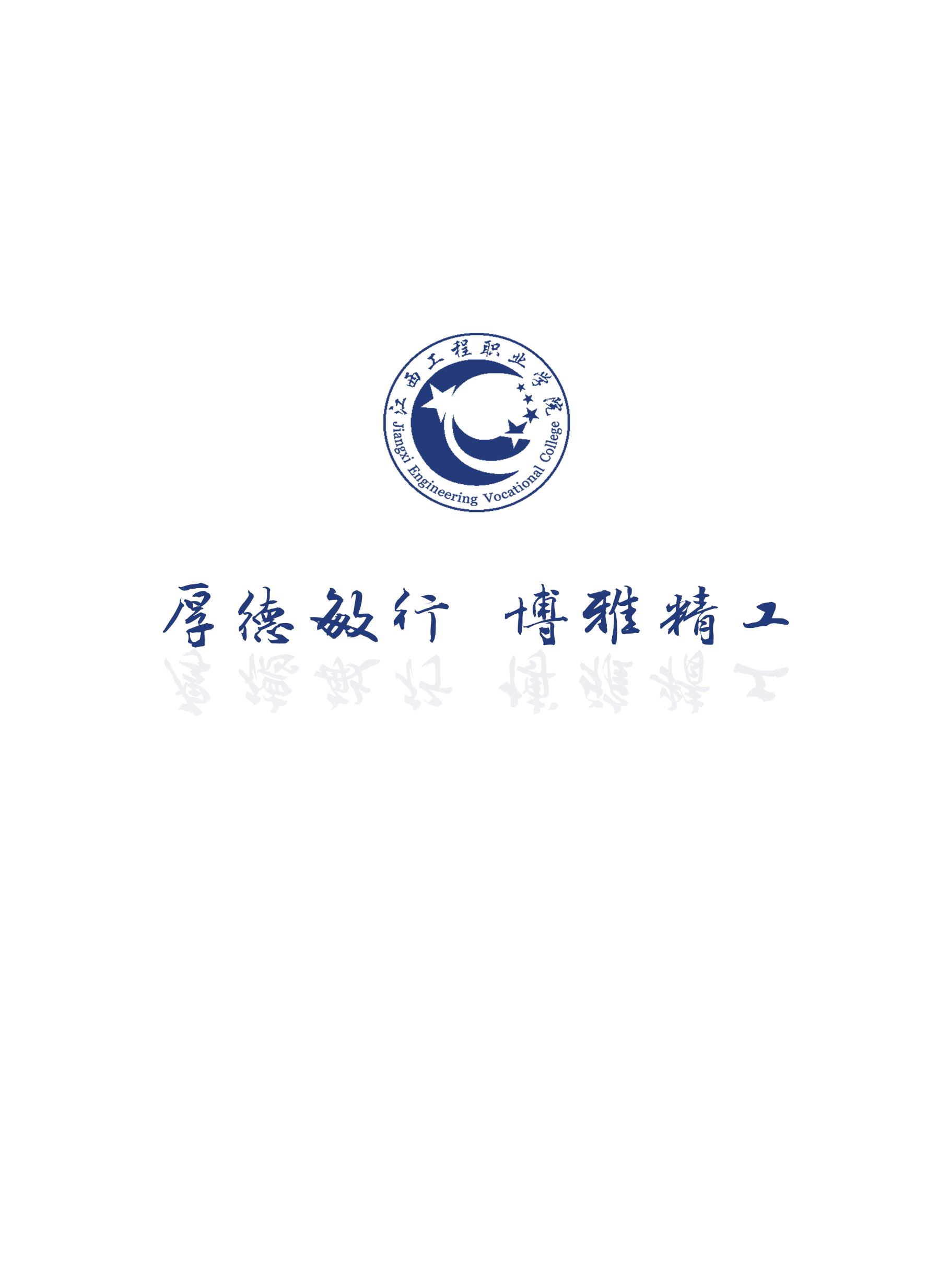 1093391137111373.65%26.35%92.39%7.61%2.80: 12.80: 112.13: 112.13: 1类别男生女生省内生源省外生源人数10933911371113占比73.65%26.35%92.397.61%院系专业人数比例信息工程学院物联网应用技术775.19%信息工程学院通信技术1194.93%信息工程学院计算机应用技术503.37%信息工程学院计算机网络技术362.43%信息工程学院小计34022.91%环境与建筑工程学院工程造价1479.91%环境与建筑工程学院建筑工程技术1379.23%环境与建筑工程学院园林工程技术291.95%环境与建筑工程学院园林技术241.62%环境与建筑工程学院建设工程监理10.07%环境与建筑工程学院小计33822.78%会计学院会计19913.41%会计学院财务管理493.30%会计学院工商企业管理302.02%会计学院小计27818.73%机电工程学院汽车检测与维修技术1117.48%机电工程学院机电一体化技术755.05%机电工程学院机械设计与制造422.83%机电工程学院数控技术201.35%机电工程学院小计24816.71%电子商务学院电子商务15310.31%电子商务学院市场营销402.70%电子商务学院小计19313.01%人文艺术体育学院商务英语312.09%人文艺术体育学院环境艺术设计312.09%人文艺术体育学院酒店管理191.28%人文艺术体育学院旅游管理50.34%人文艺术体育学院空中乘务10.07%人文艺术体育学院小计875.86%毕业去向人数比例签就业协议形式就业118379.72%升学40.27%从事非企业创业20.13%求职中28919.47%拟创业50.34%拟应征入伍10.07%就业率80.12%80.12%专业毕业人数就业人数就业率旅游管理55100.00%建设工程监理11100.00%财务管理494897.96%环境艺术设计313096.77%园林工程技术292793.10%建筑工程技术13712591.24%园林技术242187.50%会计19917487.44%工程造价14712887.07%物联网应用技术776787.01%工商企业管理302686.67%计算机网络技术363186.11%酒店管理191684.21%商务英语312683.87%软件技术17714783.05%计算机应用技术504080.00%汽车检测与维修技术1118778.38%机电一体化技术755370.67%市场营销402460.00%机械设计与制造422457.14%电子商务1538454.90%数控技术20525.00%空中乘务1--总体1484118980.12%毕业去向汉族汉族少数民族少数民族毕业去向人数占比人数占比单位就业117179.61%1292.31%升学 40.27%--灵活就业20.13%--未就业29419.99%17.69%就业率80.01%80.01%92.31%92.31%毕业去向男男女女毕业去向人数占比人数占比单位就业86479.05%31981.59%升学30.27%10.26%灵活就业20.18%--未就业22420.49%7118.16%就业率79.51%79.51%81.84%81.84%毕业去向非困难生非困难生困难生困难生毕业去向人数占比人数占比单位就业113679.39%4788.68%升学40.28%--灵活就业20.14%--未就业28920.20%611.32%就业率79.80%79.80%88.68%88.68%就业地区人数比例中部地区77265.26%西部地区292.45%重点优势产业人数占比电子信息技术11119.58%新能源汽车213.70%节能环保132.29%生物医药及医疗器械122.12%先进装备制造91.59%新材料81.41%新能源71.23%智能机电61.06%集成电路20.35%航空航天装备10.18%其他37766.49%专业非常相关比较相关一般不太相关非常不相关相关度汽车检测与维修技术59.46%21.62%6.76%9.46%2.70%87.84%市场营销14.29%64.29%7.14%7.14%7.14%85.71%工程造价21.95%31.71%29.27%12.20%4.88%82.93%会计18.06%36.11%25.00%16.67%4.17%79.17%电子商务25.58%23.26%30.23%18.60%2.33%79.07%建筑工程技术18.64%28.81%30.51%18.64%3.39%77.97%机械设计与制造-38.46%38.46%23.08%-76.92%园林技术18.18%-54.55%18.18%9.09%72.73%财务管理20.00%20.00%30.00%25.00%5.00%70.00%软件技术11.54%26.92%28.85%26.92%5.77%67.31%商务英语8.33%50.00%8.33%25.00%8.33%66.67%机电一体化技术6.90%20.69%37.93%24.14%10.34%65.52%计算机网络技术-18.18%45.45%18.18%18.18%63.64%物联网应用技术3.23%25.81%19.35%38.71%12.90%48.39%环境艺术设计-36.36%9.09%27.27%27.27%45.45%专业满意度专业满意度汽车检测与维修技术97.98%酒店管理86.67%机械设计与制造93.10%财务管理86.21%建筑工程技术92.39%电子商务85.71%商务英语91.30%园林工程技术85.00%环境艺术设计90.91%工程造价84.44%园林技术89.47%工商企业管理82.61%市场营销89.29%物联网应用技术80.65%会计87.74%软件技术80.61%机电一体化技术86.67%计算机网络技术70.00%专业吻合度专业吻合度园林技术100.00%电子商务83.72%汽车检测与维修技术95.95%会计81.94%商务英语91.67%计算机网络技术81.82%环境艺术设计90.91%软件技术80.77%建筑工程技术86.44%机电一体化技术79.31%市场营销85.71%工程造价78.05%财务管理85.00%机械设计与制造61.54%物联网应用技术83.87%--专业就业现状满意度薪酬（元/月）专业相关度职业期待吻合度专业发展前景满意度计算机网络技术70.00%4863.6463.64%81.82%38.10%软件技术80.61%4653.8567.31%80.77%55.14%物联网应用技术80.65%4338.7148.39%83.87%62.12%市场营销89.29%4250.0085.71%85.71%82.14%电子商务85.71%4127.9179.07%83.72%65.79%机电一体化技术86.67%4034.4865.52%79.31%66.67%财务管理86.21%4025.0070.00%85.00%63.16%商务英语91.30%4000.0066.67%91.67%75.00%机械设计与制造93.10%3923.0876.92%61.54%59.38%会计87.74%3840.2879.17%81.94%62.79%工程造价84.44%3646.3482.93%78.05%62.24%建筑工程技术92.39%3618.6477.97%86.44%72.63%园林技术89.47%3590.9172.73%100.00%66.67%汽车检测与维修技术97.98%3371.6287.84%95.95%92.31%环境艺术设计90.91%3227.2745.45%90.91%57.14%本校平均87.18%3917.9773.83%85.16%66.11%